Press ReleaseFor Immediate ReleaseThe 1st Public Lecture by Dr. Eric X. Li at the Asan InstituteSeoul, September 2, 2013 – The Asan Institute for Policy Studies will host the Asan Distinguished Speaker Series with Eric X. Li, founder and managing director of Chengwei Capital at 14:30 on Wednesday, September 4 in the auditorium at the Institute.Dr. Li, a venture capitalist and political scientist, is a contrarian thinker who argues that the Chinese Communist Party will not be replaced by Western style democracy anytime soon.He will discuss the rise of China and its geopolitical and economic implications in a lecture titled, “Warring States- The Coming New World (Dis)Order.”The lecture is open for the media but R.S.V.P. is required by 12p.m. Tuesday, September 3.For R.S.V.P, please email:(Ms.) Kahye Oh (kahyeoh@asaninst.org) 82 10 4599 8620About the Asan Institute for Policy Studies The Asan Institute for Policy Studies is an independent think tank that provides innovative policy solutions and spearheads public discourse on the core issues in Korea, East Asia and the world. Our goal is to assist policymakers to make better informed and mutually beneficial policy decisions. The Asan Institute, established in 2008, has successfully hosted a series of international conferences including the Asan Plenum, the Asan China Forum and the Asan Nuclear Forum and published a number of books such as China’s Foreign Policy, Japan in Crisis and The Arab Spring.    Short Bio of Eric X. Li   Eric X. Li is founder and managing director of Chengwei Capital, which invests in entrepreneurial companies in the global Chinese economy. Dr. Li serves on the board of directors of China Europe International Business School (CEIBS) in Shanghai, a senior fellow at Chunqiu Institute and a co-founder of Dulwich College International. Dr. Li is also a Henry Crown fellow at the Aspen Institute, and serves on the board of trustees of the Berkeley Art Museum and Pacific Film Archive. He holds a Ph.D from the School of International Relations and Public Affairs at Fudan University, received his MBA from Stanford Business School, and B.A. from the University of California, Berkeley. Dr. Li is a frequent contributor to leading publications such as The New York Times, Huffington Post, South China Morning Post, Christian Science Monitor, The Global Times, and Foreign Affairs.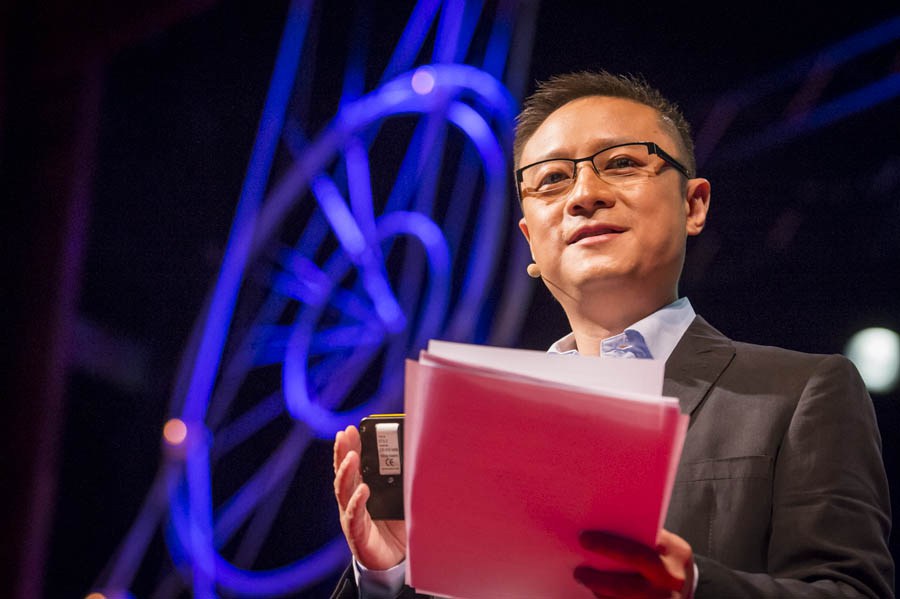 